KS1  – Christianity Enquiry questions: Why do Christians celebrate the Pentecost? How does celebrating Pentecost remind Christians that God is with them always?Watch this video. https://www.youtube.com/watch?v=_rjQ_XDPIis&safe=trueCan you create a story board with the key events in the clip?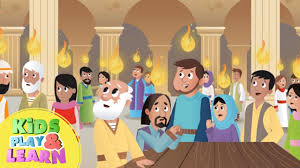 Research the Pentecost festival. Design and make a Pentecost Festival banner using symbols and appropriate colours. 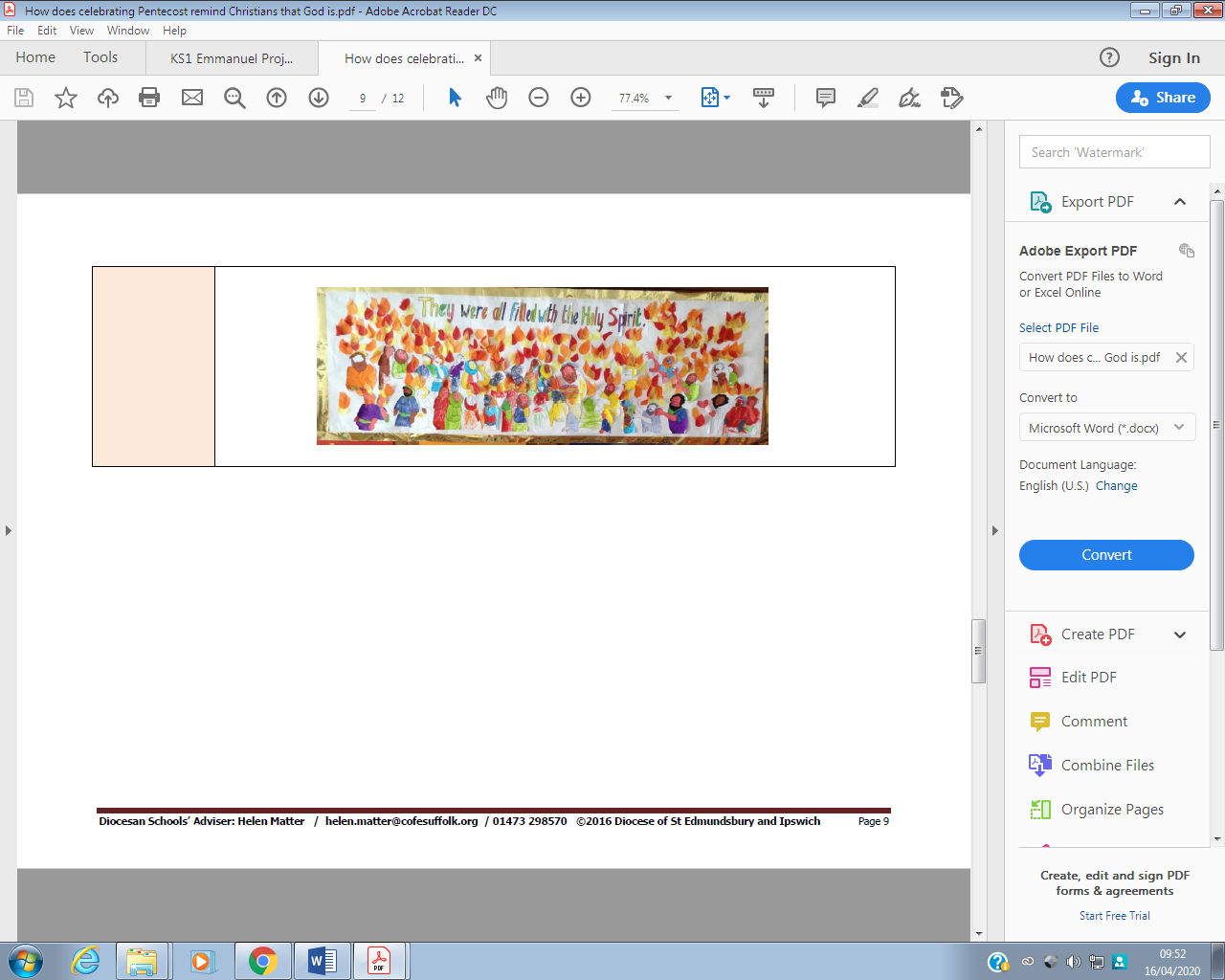 Read the Ascension story from a children’s bible. https://www.twinkl.co.uk/resource/t-re-535-ks1-ascension-day-information-powerpoint Use feelings faces help the children to consider how people were feeling. Create a feeling board for different parts of the story. 